Vyšší odborná škola a Střední škola automobilní,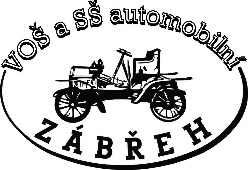 Zábřeh, U Dráhy 6Organizace Absolutoria  - školní rok 2021/2022Klasifikační porada:  2. pololetí (období) 14.6. 2022  9.25 hodin sborovna3.VD   třídní učitel –  Mgr. Zbořilová MarieZpracoval: Mgr. Bedřich Lužík, ZŘTVV Zábřeze dne                                                                            Ing. Vítězslav Martykán                                                                                                              ředitel školy  Diagnostika silničních vozidel23-45-N/02Ústní zkouška:20. – 22.6. 2022 Slavnostní vyřazení:   23.6. 2022   ( 13.00 hodin, Zábřeh - Městský úřad)